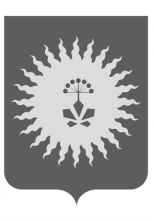 АДМИНИСТРАЦИЯ АНУЧИНСКОГО МУНИЦИПАЛЬНОГО ОКРУГАПРИМОРСКОГО КРАЯП О С Т А Н О В Л Е Н И Е01.10.2021г.                                       с.Анучино                                        № 778-па    О внесении изменений в муниципальную программу«Обеспечение граждан твердым топливом (дровами) на территории Анучинского муниципального округа» на 2020 – 2024 годы, утвержденную постановлением Анучинского муниципального района от 30.09.2019 № 543В соответствии с п. 4.2. «О порядке принятия решений о разработке муниципальных программ, их формирования, реализации и оценки эффективности в Анучинском муниципальном районе», утвержденного постановлением администрации Анучинского муниципального округа  Приморского края от 27.12.2018 № 665, Уставом Анучинского муниципального округа Приморского края, администрация Анучинского муниципального округа Приморского края ПОСТАНОВЛЯЕТ:1. Внести изменения в паспорт муниципальной программы «Обеспечение граждан твердым топливом (дровами) на территории Анучинского муниципального округа» на 2020 - 2024 годы, утвержденной постановлением Анучинского муниципального района от 30.09.2019 № 543:1.1. Раздел «Объем средств бюджета Анучинского муниципального округа Приморского края на финансирование муниципальной программы и прогнозная оценка привлекаемых на реализацию ее целей средств федерального, краевого бюджетов» читать в следующей редакции,Объем средств бюджетных ассигнований на реализацию программы составляет 359,60344 тыс. рублей, в том числе:2020 год – 1,86844 тыс. рублей;2021 год – 0,00 тыс. рублей;2022 год – 119,245 тыс. рублей;2023 год – 119,245 тыс. рублей;2024 год – 119,245 тыс. рублей.Прогнозная оценка средств, привлекаемых на реализацию целей программы из краевого бюджета, составляет 0,00 тыс. рублей, в том числе:2020 год – 0,00 тыс. рублей;2021 год – 0,00 тыс. рублей; год– 0,00 тыс. рублей;2023год – 0,00 тыс. рублей;2024 год - 0,00 тыс. рублей1.2. Приложение № 3 «Информация о ресурсном обеспечении муниципальной программы за счет средств бюджета Анучинского муниципального округа Приморского края и прогнозная оценка привлекаемых на реализацию ее целей средств федерального бюджета, краевого бюджета «Обеспечение граждан твердым топливом (дровами) на территории Анучинского муниципального округа» на 2020-2024 годы» читать в новой редакции (прилагается).2. Общему отделу администрации Анучинского муниципального округа Приморского края (Бурдейной) разместить на официальном сайте администрации Анучинского муниципального округа Приморского края в информационно-телекоммуникационной сети Интернет.3. Контроль за исполнением настоящего постановления оставляю за собой.Глава Анучинского муниципального округа                                                            С.А. ПонуровскийПриложение № 3Информацияо ресурсном обеспечении муниципальной программы за счет средств бюджета Анучинского муниципального округа  Приморского края и прогнозная оценка привлекаемых на реализацию ее целей средств федерального бюджета, краевого бюджета «Обеспечение граждан твердым топливом (дровами) на территории Анучинского муниципального округа» на 2020 – 2024 годы (наименование муниципальной программы)№ п/пНаименование подпрограммы, основного мероприятия подпрограммы, отдельного мероприятия программыОтветственный исполнитель, соисполнитель/ГРБС <*> основного мероприятия подпрограммы, отдельного мероприятия программыИсточник ресурсного обеспеченияКод бюджетной классификацииКод бюджетной классификацииКод бюджетной классификацииКод бюджетной классификацииКод бюджетной классификацииКод бюджетной классификацииКод бюджетной классификацииКод бюджетной классификацииКод бюджетной классификацииОценка расходовОценка расходовОценка расходовОценка расходовОценка расходовОценка расходовОценка расходовОценка расходовОценка расходов№ п/пНаименование подпрограммы, основного мероприятия подпрограммы, отдельного мероприятия программыОтветственный исполнитель, соисполнитель/ГРБС <*> основного мероприятия подпрограммы, отдельного мероприятия программыИсточник ресурсного обеспеченияГРБСГРБСРз ПрРз ПрЦСРЦСРВРВРочередной финансовый год (2020)очередной финансовый год (2020)первый год планового периода (2021)первый год планового периода (2021)второй год планового периода (2022)второй год планового периода (2022)третий год планового периода (2023)третий год планового периода (2023)четвертый год планового периода (2024)четвертый год планового периода (2024)123455667788991010111112121.Предоставление субсидий в целях возмещения недополученных доходов юридическим лицам, индивидуальным предпринимателям осуществляющим обеспечение граждан твердым топливом (дровами)Отдел жизнеобеспечения администрации Анучинского муниципального округавсего90090005020502130019262013001926202442441,868441,868440,000,00119,245119,245119,245119,245119,245119,2451.Предоставление субсидий в целях возмещения недополученных доходов юридическим лицам, индивидуальным предпринимателям осуществляющим обеспечение граждан твердым топливом (дровами)Отдел жизнеобеспечения администрации Анучинского муниципального округакраевой 90090005020502130019262013001926202442440,000,000,000,000,000,000,000,000,000,001.Предоставление субсидий в целях возмещения недополученных доходов юридическим лицам, индивидуальным предпринимателям осуществляющим обеспечение граждан твердым топливом (дровами)Отдел жизнеобеспечения администрации Анучинского муниципального округабюджет Анучинского муниципального округа90090005020502130019262013001926202442441,868441,868440,000,00119,245119,245119,245119,245119,245119,245Итого:Итого:Итого:Итого:1,868441,868440,000,00119,245119,245119,245119,245119,245